BILAN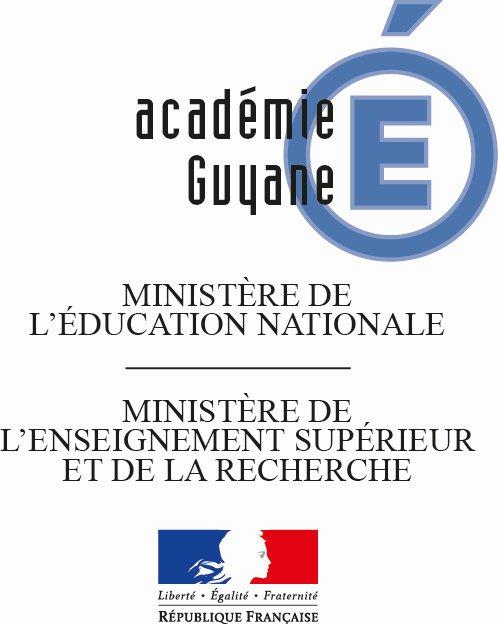 Projet Attestation de Première Education à la Route (APER) - 2014/2015Circonscriptions de Kourou 1 et Kourou 2Les circonscriptions de Kourou 1 et Kourou 2 ont organisé des matinées de préparation à la délivrance de l’ « Attestation de Première Education à la Route » (APER) à destination de l’ensemble des élèves de CM 2 (10 écoles élémentaires, 27 classes pour 683 élèves) de la commune de Kourou.Rappel des objectifs Lutter contre l’insécurité routière.Sensibiliser les élèves du CM 2 à la Sécurité Routière lors d’une matinée banalisée.Ancrer les apprentissages lors d’ateliers pratiques encadrés par des professionnels de la Sécurité Routière.Accompagner les enseignants dans la mise en œuvre des compétences à acquérir à la fin de l’école primaire.Améliorer les résultats obtenus par les élèves.Permettre aux enseignants du CM  2  de délivrer l’attestation APER.Choix de la périodeL’action a eu lieu dans l’enceinte des 10 écoles élémentaires tous les mardis et les mercredis, du mardi 13 janvier 2015 au mercredi 11 février 2015.  La pluie a contraint au report des ateliers vélos pour les écoles Lohier (jeudi 12/02 le matin) et Palmot (jeudi 12 l’après-midi). La saison des pluies n’a pas entravé le projet qui a pu être mené jusqu’à son terme. A noter que les enseignants disposent encore de suffisamment de temps pour poursuivre les objectifs de réussite à l’APER avant le passage du test de circonscription prévu au mois de mai.Difficultés organisationnelles	Plusieurs facteurs ont joué sur l’organisation des ateliers :La pluie a contraint au report des ateliers vélos pour 2 écoles ; une réorganisation rapide a permis de maintenir les 3 autres ateliers.L’éloignement du plateau sportif a gêné les rotations des groupes (école Patient) ou contraint à ne pas faire un atelier (école Cresson).Le matériel a dû être récupéré au sein de huit écoles et stocké chez un CPC durant toute la période.Le prêt des vélos par les élèves n’a  pas été un frein. Toutes les écoles ont été en capacité de mobiliser suffisamment d’élèves et de vélos pour la journée d’action.Le nombre de classes et/ou d’élèves par école (groupes  de 8 à 16 élèves…) a fortement joué sur la prise en charge des différents groupes au sein des ateliers.La présence des intervenants (ou pas) a joué sur la qualité pédagogique de la matinée. Il a en effet été beaucoup plus aisé de répondre aux objectifs visés lorsque les 2 partenaires et les 2 CPC EPS étaient tous là. Malheureusement, cela n’a pas toujours été possible pour des raisons de calendrier.Rôle des partenairesLes partenaires qui devaient « S’engager pour l’intégralité des 10 matinées de sensibilisation du projet. » n’ont pas tenu leurs engagements de la même manière. En effet, nous devons souligner la très forte implication de la gendarmerie nationale, représentée par le capitaine COSTA, tout au long du projet. Nous déplorons par ailleurs, l’absence inexpliquée de la police municipale à partir de la troisième date.Rôle des circonscriptions Un gros travail a été mené pour convaincre et relancer les écoles et les enseignants. Globalement, nous avons tenu nos engagements car toutes les écoles ont vu la date initialement proposée respectée. Il aurait été préférable que les 2 CPC soient disponibles  pour toutes les dates.Rôle des écoles et des enseignantsToutes les écoles ont su mobiliser les élèves afin d’obtenir suffisamment de vélos le jour de l’action.Nous n’avons pas ressenti la même implication selon les écoles. Peut-être était-ce trop tôt dans l’année ? Peut-être la communication a-t-elle fait défaut ? Dans tous les cas, nous sommes convaincus qu’il s’agissait d’une année « test » qui se bonifiera à mesure de la reconduction du projet. Prolongements et perspectivesLes enseignants vont être sollicités pour donner leur avis sous la forme d’une enquête de satisfaction, l’objectif étant d’améliorer le projet.On pourrait affiner le projet en ciblant les compétences des différents ateliers pour chaque élève (test fait pour les ateliers vélos à l’école Nézès). Cela permettrait d’identifier les élèves qui ne savent pas faire de vélo et de mettre en place des ateliers pour les accompagner.Si la logistique peut faire peur, les enseignants se sont rendu compte qu’il reste aisé de mettre en place un atelier et donc de poursuivre l’apprentissage de l’APER avec des vélos au-delà de la journée d’action.De la même façon, cette pratique peut et doit se développer pour l’ensemble des niveaux de l’école.Bien que difficilement quantifiable, nous espérons une amélioration de la pratique citoyenne des élèves se déplaçant à pied ou en vélo.Nous espérons une nette amélioration des résultats des élèves lors du test APER qu’ils devront passer au mois de mai.On peut intégrer à ce projet un travail  en classe sur trois axes : Maîtrise de la langue française, Culture scientifique et technologique, Culture humanisteObservations et remarques selon les écolesAtelier 1Atelier 1Atelier 2Atelier 3Atelier 4Atelier 5ThèmesCircuit vélo : code de la routeCircuit vélo : équilibre et manipulationConnaissance du véloThéorie : piétons et passagersThéorie : code de la routeEncadrement- 1 policier municipal- 1 CPC EPS- 1 CPC EPS- 1 enseignant 1 enseignant1 gendarme1 enseignantLieuPlateau de l’écolePlateau de l’écoleCours de l’écoleSalle de classeSalle de classeMatérielcircuit (CPC) min 5 véloscircuit (CPC) min 3 vélos1 à 2 vélosBase oraleVidéoprojecteurN°DatesEcolesEnseignantsEffectifsEffectifsPrésence des intervenantsPrésence des intervenantsPrésence des intervenantsPrésence des intervenantsRemarquesN°DatesEcolesEnseignantsEffectifsEffectifsGendarmePolicier MunicipalCPC K 1CPC K 2Remarques1Mardi 13 janvier2448XXXDifficultés liées à l’éloignement du plateau sportif. Un groupe n’a pas pu faire un des ateliers vélo.1Mardi 13 janvier2448XXXDifficultés liées à l’éloignement du plateau sportif. Un groupe n’a pas pu faire un des ateliers vélo.2Mercredi 14 janvier 2855XXXXReport des ateliers vélos au jeudi 12 février après-midi. 3 ateliers maintenus malgré le report.2Mercredi 14 janvier 2755XXXXReport des ateliers vélos au jeudi 12 février après-midi. 3 ateliers maintenus malgré le report.3Mardi 20 janvier2371XXXExcellentes rotations des ateliers.3Mardi 20 janvier2471XXXExcellentes rotations des ateliers.3Mardi 20 janvier2471XXXExcellentes rotations des ateliers.4Mardi 27 janvier2780XXXExcellentes rotations des ateliers + fiche individuelle des compétences liées à la maîtrise du vélo.4Mardi 27 janvier2580XXXExcellentes rotations des ateliers + fiche individuelle des compétences liées à la maîtrise du vélo.4Mardi 27 janvier2880XXXExcellentes rotations des ateliers + fiche individuelle des compétences liées à la maîtrise du vélo.5Mercredi 21 janvier3185XXXDifficultés à démarrer les ateliers à l’heure. Quelques comportements d’élèves à déplorer.5Mercredi 21 janvier2485XXXDifficultés à démarrer les ateliers à l’heure. Quelques comportements d’élèves à déplorer.5Mercredi 21 janvier3085XXXDifficultés à démarrer les ateliers à l’heure. Quelques comportements d’élèves à déplorer.6Mercredi 28 janvier2468XXXReport des ateliers vélos au jeudi 12 février au matin. 3 ateliers maintenus malgré le report. Absence des enseignants titulaires partis en stage le jour du report.6Mercredi 28 janvier2468XXXReport des ateliers vélos au jeudi 12 février au matin. 3 ateliers maintenus malgré le report. Absence des enseignants titulaires partis en stage le jour du report.6Mercredi 28 janvier2068XXXReport des ateliers vélos au jeudi 12 février au matin. 3 ateliers maintenus malgré le report. Absence des enseignants titulaires partis en stage le jour du report.7Mardi 3 février2472XXDémarrage légèrement en retard du fait de l’absence d’une enseignante.Un groupe n’a pas pu faire un des ateliers vélo.7Mardi 3 février2472XXDémarrage légèrement en retard du fait de l’absence d’une enseignante.Un groupe n’a pas pu faire un des ateliers vélo.7Mardi 3 février2472XXDémarrage légèrement en retard du fait de l’absence d’une enseignante.Un groupe n’a pas pu faire un des ateliers vélo.8Mercredi 4 février2373XXXDémarrage légèrement en retard mais excellentes rotations après. La directrice a pris en charge un groupe et confié les autres à des dames de service. Une enseignante remplacée.8Mercredi 4 février2673XXXDémarrage légèrement en retard mais excellentes rotations après. La directrice a pris en charge un groupe et confié les autres à des dames de service. Une enseignante remplacée.8Mercredi 4 février2473XXXDémarrage légèrement en retard mais excellentes rotations après. La directrice a pris en charge un groupe et confié les autres à des dames de service. Une enseignante remplacée.9Mardi 10 février2779XXL’éloignement du plateau sportif non nettoyé et jonché de bouts de verre a pu être nettoyé à temps par les dames de service de l’école. Excellente organisation des rotations par les enseignants.9Mardi 10 février2579XXL’éloignement du plateau sportif non nettoyé et jonché de bouts de verre a pu être nettoyé à temps par les dames de service de l’école. Excellente organisation des rotations par les enseignants.9Mardi 10 février2779XXL’éloignement du plateau sportif non nettoyé et jonché de bouts de verre a pu être nettoyé à temps par les dames de service de l’école. Excellente organisation des rotations par les enseignants.10Mercredi 11 février2652XXL’éloignement du plateau sportif jonché de bouts de verre et l’absence d’intervenants a contraint à ne proposer qu’un atelier vélo dans un autre lieu.10Mercredi 11 février2652XXL’éloignement du plateau sportif jonché de bouts de verre et l’absence d’intervenants a contraint à ne proposer qu’un atelier vélo dans un autre lieu.11Jeudi 12 févrierXXBeaucoup de logistique pour mettre en place les ateliers 2 fois dans la journée. Passage par classes scindées en 2.